Уважаемые родители!Министерство образования Приморского края проводит в период с марта по август 2020 года информационную кампанию по профилактике выпадения детей из окон «Ребенок в комнате – закрой окно!».Не забывайте о мерах предосторожности! Помните о возможных угрозах травмирования детей вследствие выпадения из окон! Будьте бдительны! Берегите детей!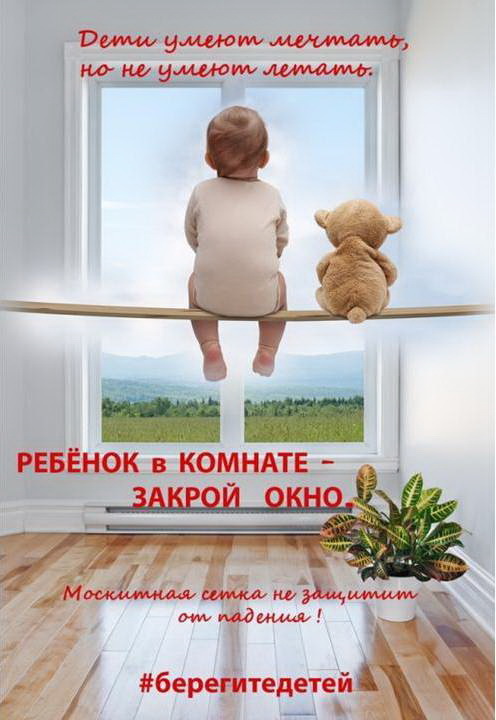 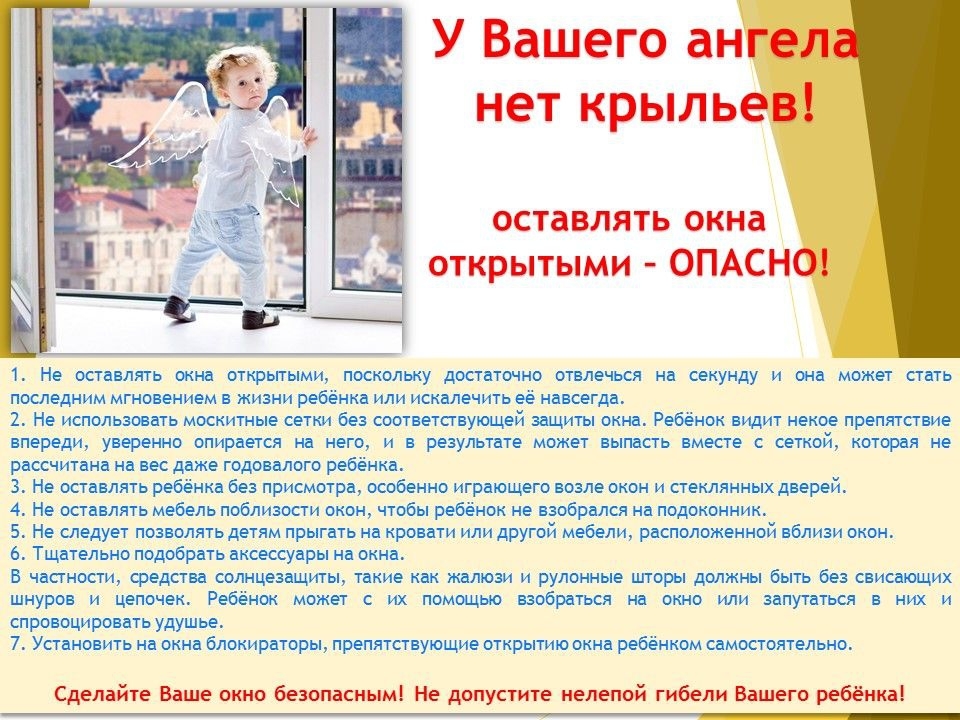 